Státní bezpečnost (StB) a represeŽák se za pomoci videí seznámí s činností StB proti konkrétním osobám, jak je mohla sledovat, zastrašovat, ničit jejich životy i kariéru.Video 1 – StB: zneužitá psychiatrieVideo 2 – StB: sledování osob________________________________________________________Totalitní režimy, a tedy i ten československý komunistický, často k perzekuci svých oponentů zneužívaly psychiatrii. Nesouhlas s režimem byl mnohdy interpretován jako výraz duševní poruchy. Dalším zneužitím bylo využití psychiatrů a důvěry jejich pacientů k navázání tajné spolupráce například se Státní bezpečností. Zhlédněte video 1 a zamyslete se nad morálním aspektem. Své názory zapište, případně diskutujte se spolužáky.…………………………………………………………………………………………………………………………………………………………………………………………………………………………………………………………………………………………………………………………………………………………………………………………………………………………………………………………………………………………………………………………………………………………………………………………………………………………………………………………………………………………………………………………………………………………………………………………………………………………………………………………………………………………………………………………………………………………………………………………………………………………………………………………………………………………………………………………………………………………………………………………………………………………………………………………………………………………………………………………………………………………………………………………………………………………………………………………………………………………………………………………………………………………………………………………………………………………………………………………………………………………………………………………………………………………………………………………………………………………………………………………………………………………………………………………………………………………………………………………………………………………………………………………………………………………………..……………….…Státní bezpečnost v éře totalitního Československa sledovala celou řadu osob, které považovala za ohrožení komunistického režimu. Ve videu 1 a 2 zazní celá řada jmen. Vypište pět z nich a stručně uveďte, co mohlo StB vadit na jejich životě a práci.………………………………………………………………………………………………………………………………………………………………………………………………………………………………………………………………………………………………………………………………………………………………………………………………………………………………………………………………………………………………………………………………………………………………………………………………………………………………………………………………………………………………………………………………………………………………………………………………………………………………………………………………………………………………………………………………………………………………………………………………………………………………………………………………………………………………………………………………………………………………………………………………………………………………………………………………………………………………………………………………………………………………………………………………………………………………………………………………………………………………………………………………………………………………………………………………………………………………………………………………………………………………………………………………………………………………………………………Co jsem se touto aktivitou naučil(a):………………………………………………………………………………………………………………………………………………………………………………………………………………………………………………………………………………………………………………………………………………………………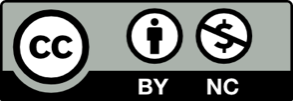 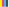 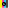 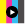 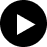 